KORESPONDENSI ARTIKEL JURNAL INTERNATIONALJudul  : Quality Control Management Of Madrasah Education in International StandartPenulis : Indah KomsiyahAccept Submission 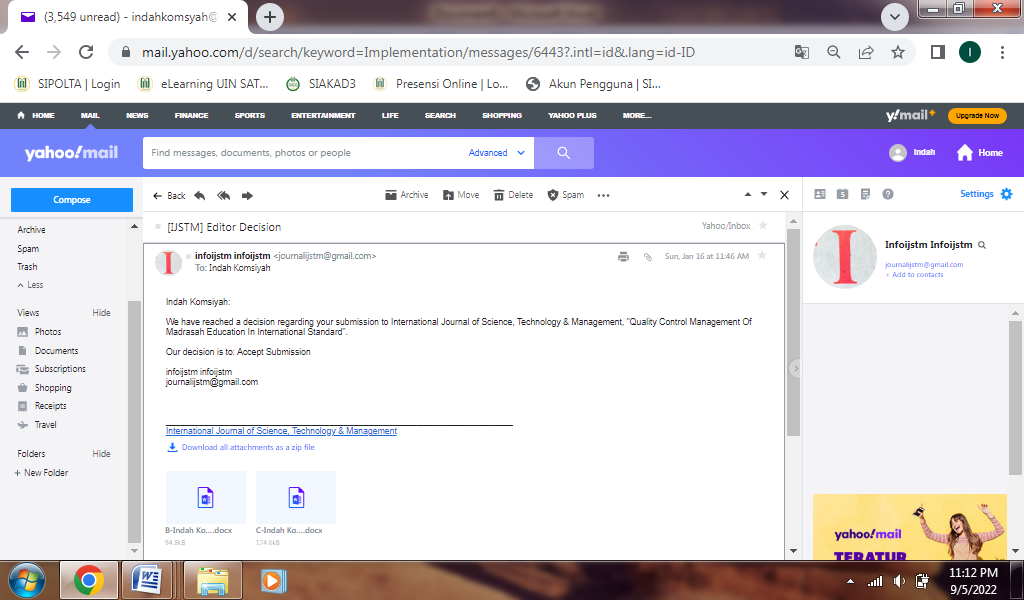 Revision Required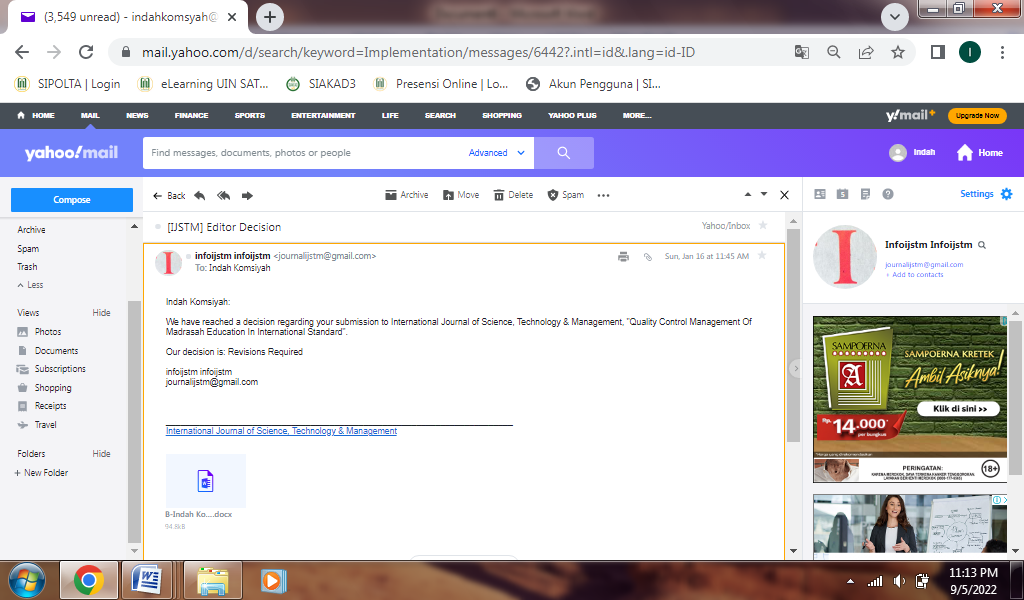 Paper Acceptance Letter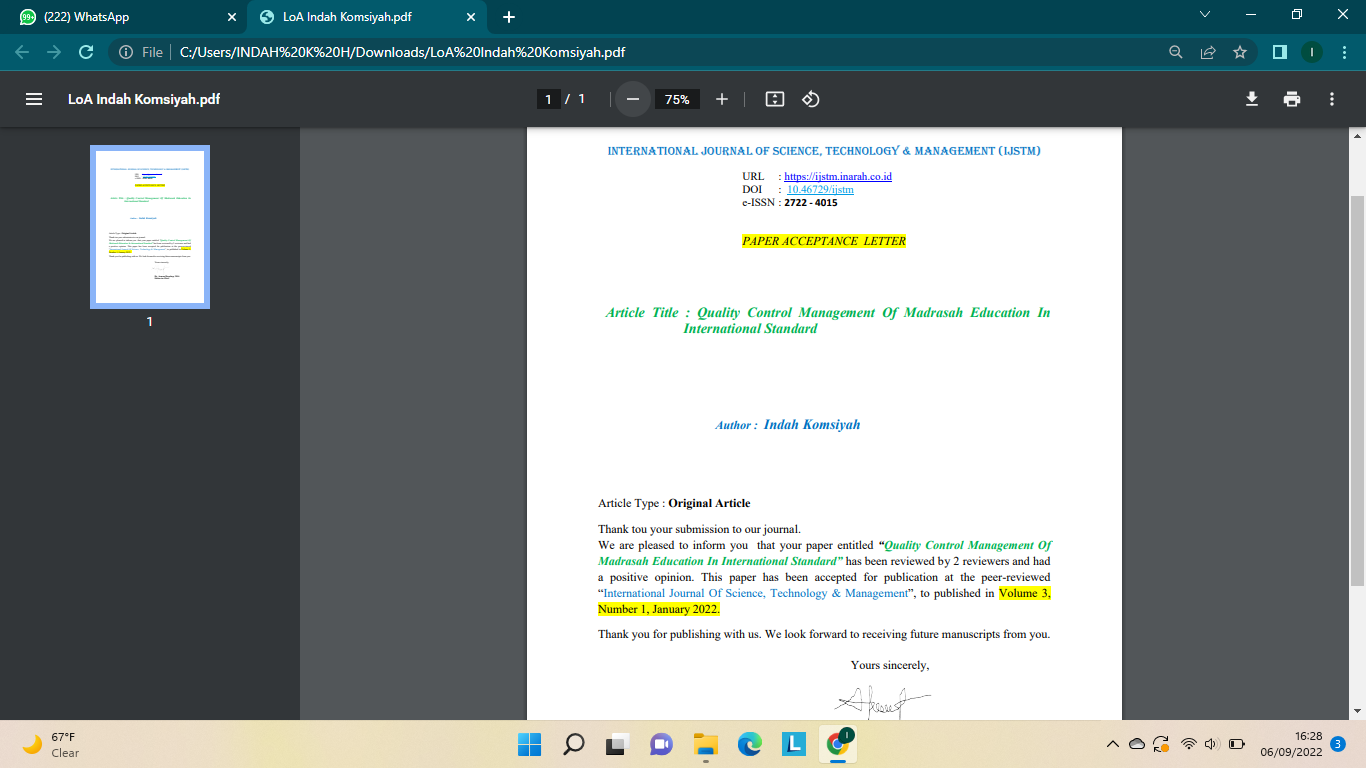 